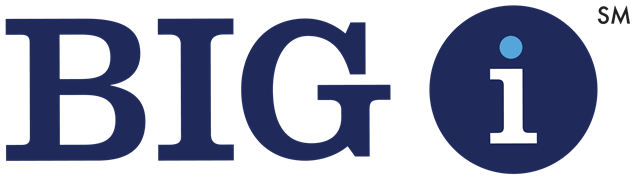 BIG I WINTER CLASSIC REGISTRATIONFEBRUARY 24 & 25, 2022HILTON GARDEN INN, 4301 JAMES RAY DRIVE, GRAND FORKS, NDIIAND Members, $125 first agent, $75 additional. Non-Member, $150Register by returning this form and your payment to:  IIAND, PO Box 10993, Fargo, ND 58106Register online at: 	Events - (iiand.org)						NAME:____________________________________  NPN:_________  AMOUNT ENCLOSED________AGENCY/CO:________________ PHONE:________________EMAIL:___________________________ADDRESS:___________________CITY:_____________________ STATE: _____ ZIP: ______________Cancellation policy: Cancellations are accepted until February 14 and are subject to a $25 cancellation fee. No refunds are given after February 16. Substitutions are accepted anytime.THURSDAY, FEB. 24, 2022				FRIDAY, FEB. 25, 202211:30AM – 12:30PM KEITH LUND, 			7:45AM – 9:00AM BREAKFAST CEO, GRAND FORKS EDC				9:00AM – NOON PARTNER INFOMERCIALS12:30PM – 3:30PM  3 HOURS ETHICS CE			NOON – 1:00PM JON GODFREAD,           3:30PM – 5:30PM GRAND FORKS CURLING CLUB	NORTH DAKOTA INSURANCE COMMISSIONER5:30PM – 9:00PM DINNER & DRINKS CURLING CLUB	1:30PM–2:30 JOSEPH COX, TRUSTED CHOICE							3:00PM – 5:30PM SOCIAL/PRE-GAME							CANAD INNS, TAVERN UNITED PUB							6:15PM ARRIVE AT THE RALPH ARENA*7:07PM UND VS WESTERN MICHIGAN*One Hockey game ticket is included -limited to the first 30 registrations. Ticket:___Yes ___NoHilton Garden Inn, 4301 James Ray Drive, Grand Forks, ND (701) 775-6000Canad Inns, 1000 S 42nd St, Grand Forks, ND (701) 792-1945Independent Insurance Agents of North Dakota, P.O. Box 10993, Fargo, ND 58106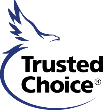 